www.saerslev-gf.dkOpret profil (før tilmelding til hold i Særslev GF)Vejledning.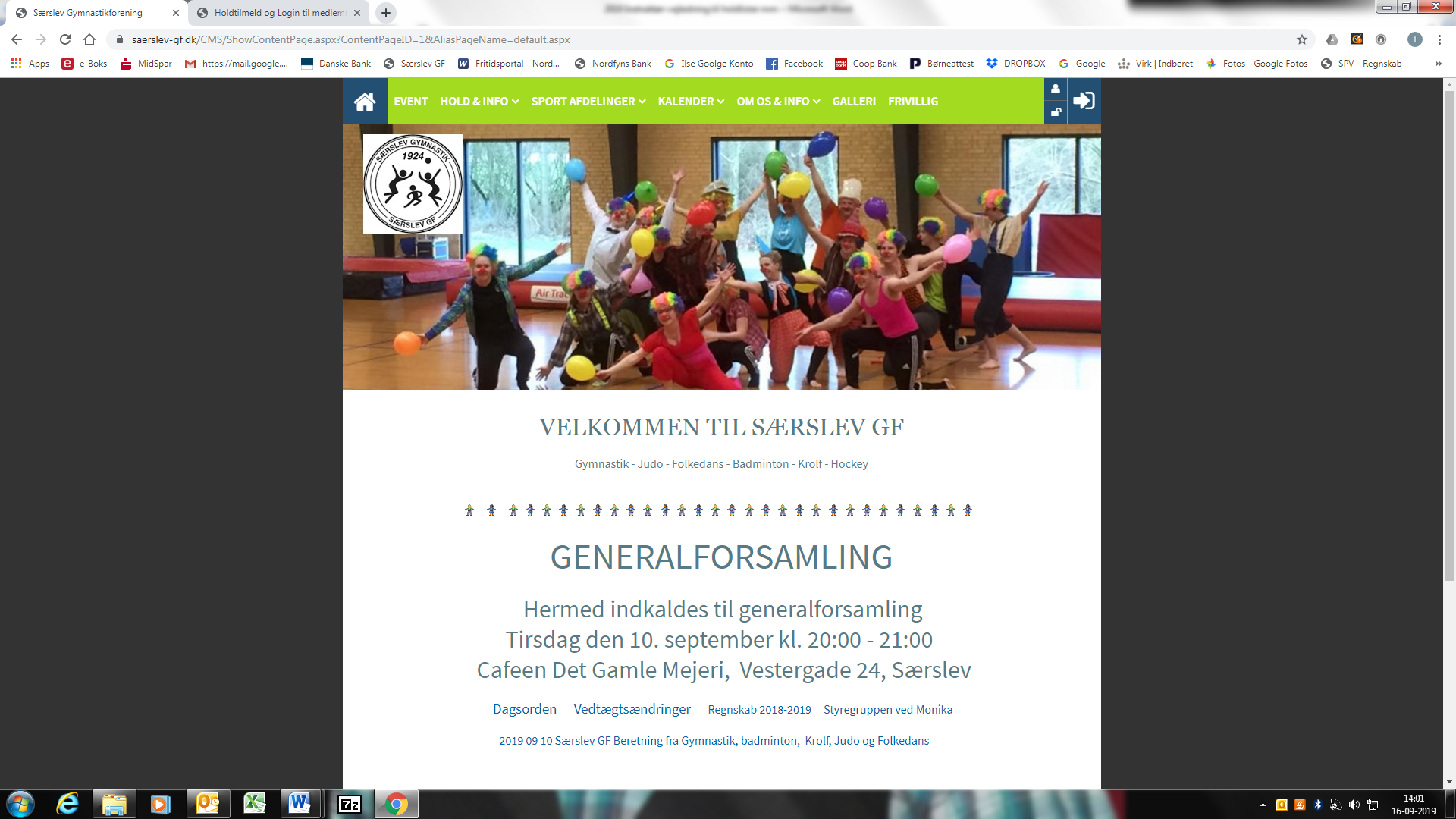 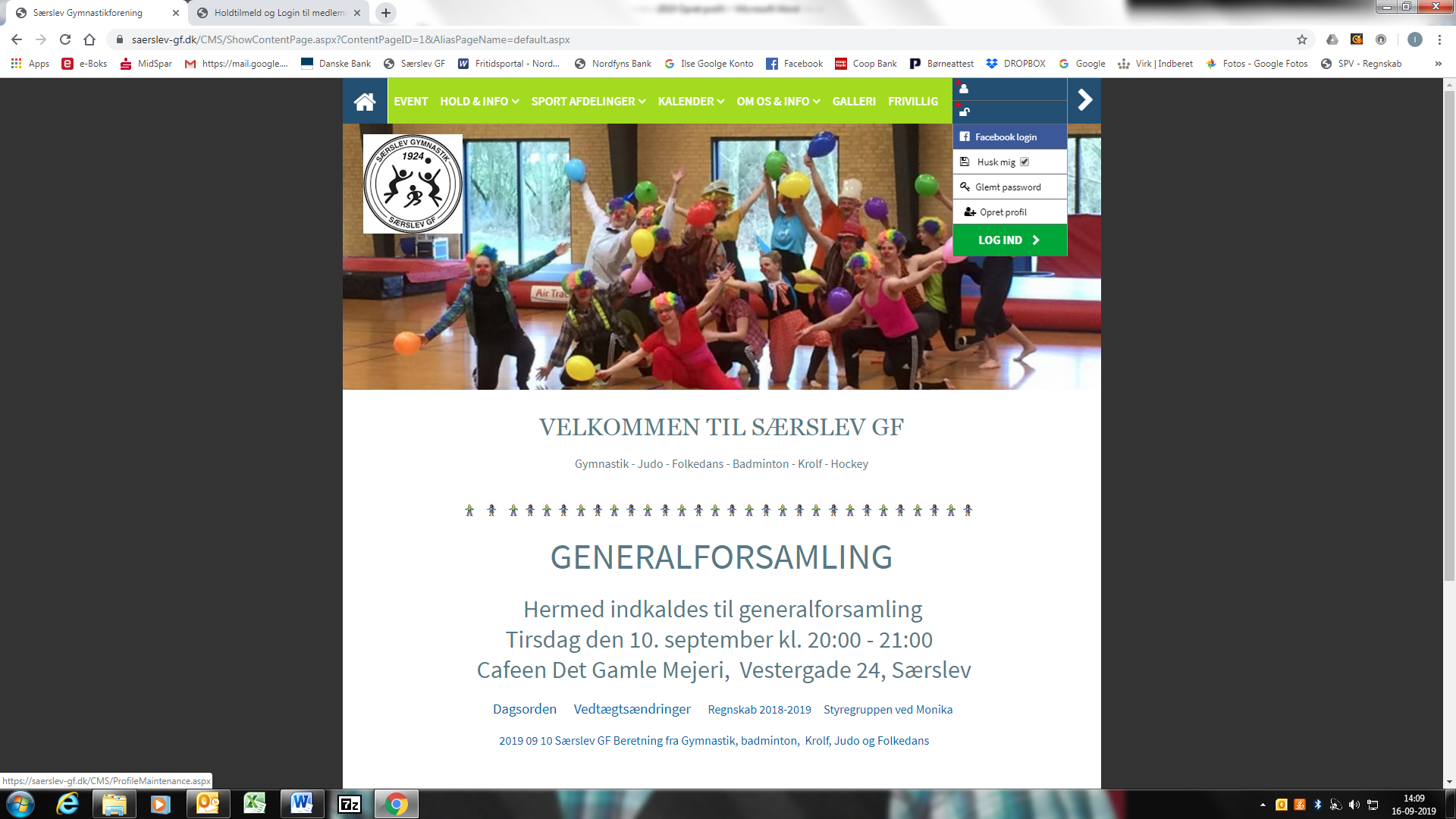 Alle felter med rød cirkelmærkning skal udfyldes.    Når felterne er udfyldt – husk at klikke på ”opret profil”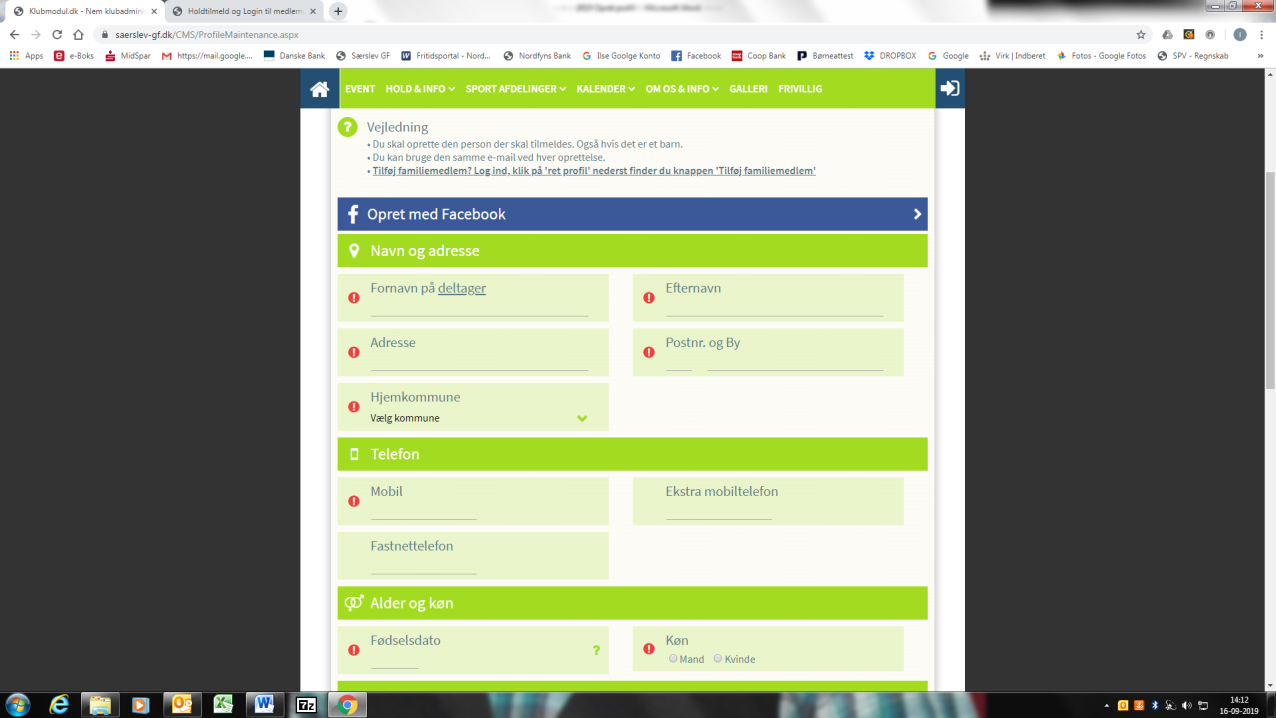 Det er en god idè at oprette brugernavn og kode så enkelt som muligt.   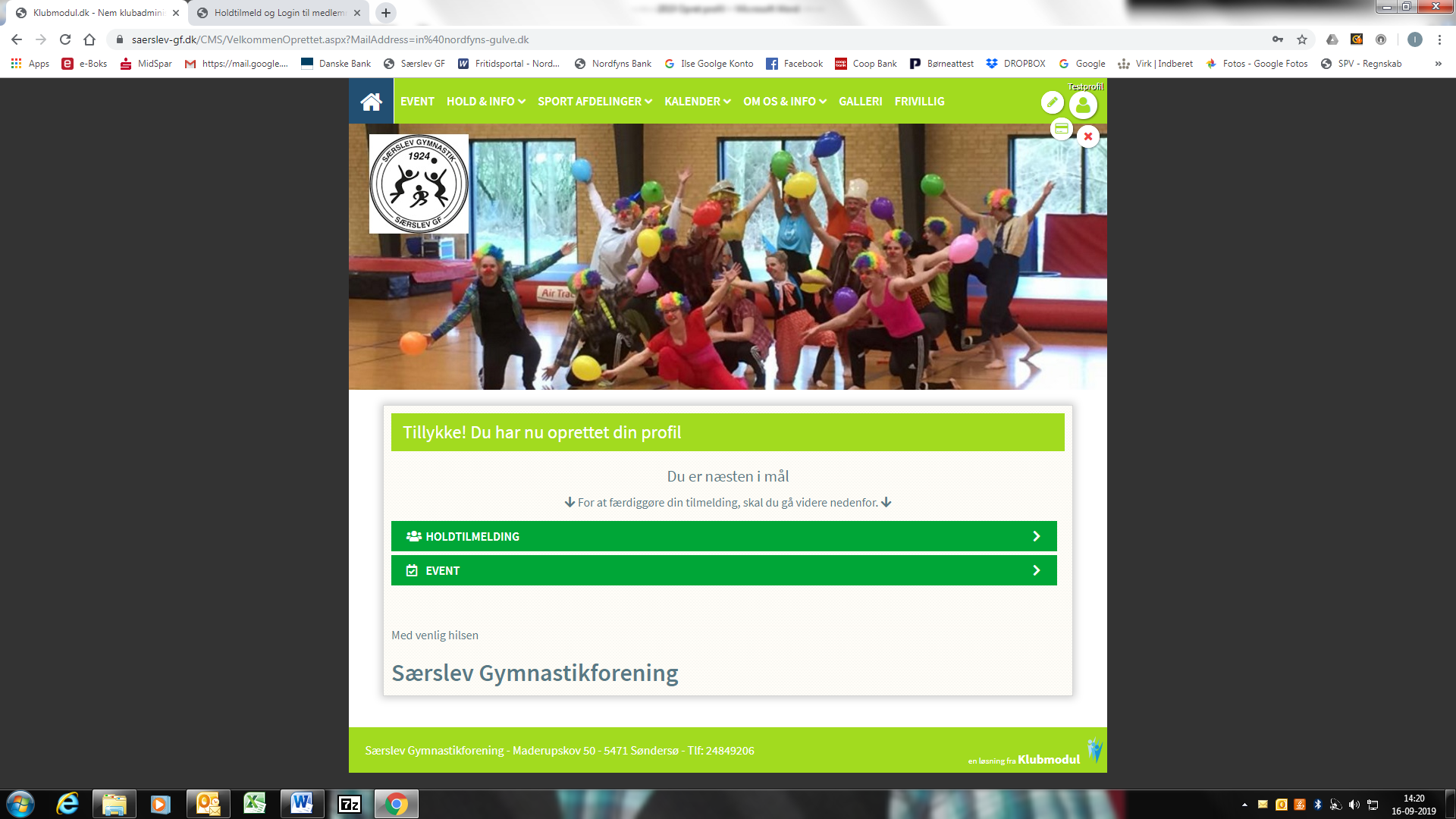 Du skal fremadrettet venligst selv huske at ændre oplysningerne, hvis der er ny adresse, telefonnummer el.lign. 